Acta No. 38 Sesión OrdinariaCelebrada el día 29 de Marzo del 2017En la Ciudad de Gral. Escobedo, Nuevo León siendo las 12-doce horas con 48 minutos del día 29-veintinueve de marzo del año 2017-dos mil diecisiete, reunidos los miembros del Republicano Ayuntamiento en la Sala de Sesiones del Palacio Municipal, ubicada en la planta baja sito en calle Juárez #100, en la Cabecera Municipal, en Gral. Escobedo, Nuevo León, para el efecto de celebrar la Trigésima Quinta Sesión Ordinaria correspondiente del ejercicio constitucional 2015-2018, a la cual fueron previa y personalmente convocados atento a lo dispuesto por los artículos 35 inciso b) fracción IV, 44, 45, 46, 47 y 49 de la Ley de Gobierno Municipal del Estado de Nuevo León; en relación con el artículo 54 del Reglamento Interior del Republicano Ayuntamiento, presidiendo la Sesión la C. Presidente Municipal, Licenciada Clara Luz Flores Carrales. El Secretario del Ayuntamiento, Licenciado Andrés Concepción Mijes Llovera manifiesta: “Buenas tardes a todos, Señoras y Señores, Regidores y Síndicos. En cumplimiento a lo dispuesto por el artículo 35 inciso B) fracción IV, de la Ley Gobierno Municipal del Estado de Nuevo León, además de lo establecido en los artículos 46 fracción I y 47 del Reglamento Interior del R. Ayuntamiento, se les ha convocado a celebrar la Trigésima Quinta Sesión Ordinaria correspondiente a esta  Administración Municipal 2015-2018, por lo que procederemos a tomar lista de asistencia del Republicano Ayuntamiento, así como verificar el quórum legal en los términos y condiciones que establece la Ley de Gobierno Municipal del Estado de Nuevo León:El Secretario del Republicano Ayuntamiento, Licenciado Andrés Concepción Mijes Llovera procede a pasar lista de asistencia: Acto seguido, el Secretario del Ayuntamiento, Licenciado Andrés Concepción Mijes Llovera, constata la presencia del cuerpo colegiado y hace mención de la presencia del Secretario de Administración, Finanzas y Tesorero Municipal, C.P Erubiel César Leija Franco declarando que existe el quórum legal requerido para la celebración de la presente Sesión. El Secretario del Ayuntamiento, Licenciado Andrés Concepción Mijes Llovera, continúa con el uso de la palabra mencionando lo siguiente: “cumpliendo con las indicaciones de la C. Presidente Municipal y existiendo quórum legal, de acuerdo a lo establecido en los artículos 53, 54 y 55 del Reglamento Interior del Republicano Ayuntamiento de esta Ciudad, se declaran abiertos los trabajos de esta Sesión Ordinaria, poniendo a consideración de los integrantes del Ayuntamiento el siguiente orden del día:1. Lista de asistencia;2. Lectura del Acta 37 de la Sesión Ordinaria del día 02 de marzo del 2017;3. Presentación del dictamen relativo al Informe Contable y Financiero correspondiente al mes de febrero del 2017;4. Presentación de la Cuenta Pública del Ejercicio Fiscal 2016 del Municipio de General Escobedo;5. Presentación del dictamen relativo a la propuesta de aportación económica mensual que otorga el Municipio de General Escobedo al Patronato de Bomberos de Nuevo León, A.C., como contraprestación al servicio de bomberos en el combate a incendios y otros riesgos de las personas y sus bienes, durante el ejercicio fiscal 2017;6. Propuesta de nomenclatura del Fraccionamiento “Portal de San Francisco, Sector San Miguel”;7. Presentación del dictamen relativo a la aprobación para la realización de obras públicas para el presente ejercicio fiscal 2017, con recursos del Fondo de Desarrollo Municipal;8. Presentación del dictamen relativo a la aprobación para la realización de obras públicas para el presente ejercicio fiscal 2017, con recursos del Fondo de Ultracrecimiento Municipal;9. Asuntos generales; y10. Clausura de la sesión.Acto seguido, el Secretario del Republicano Ayuntamiento, Licenciado Andrés Concepción Mijes Llovera convoca a los presentes a votar de manera económica, y exhorta a que quienes estén de acuerdo con la propuesta del orden del día lo manifiesten en la forma acostumbrada;UNICO.- Por unanimidad se aprueba el orden del día de la Sesión a celebrarse en el presente acto.PUNTO 2 DEL ORDEN DEL DÍA.- LECTURA DEL ACTA 37 DE LA SESIÓN ORDINARIA CELEBRADA EL DÍA 02 DE MARZO DEL 2017……………………………………………………………………………………………………….El Secretario del Ayuntamiento, Licenciado Andrés Concepción Mijes Llovera, comenta lo siguiente: pasando al punto número 2 del orden del día, se les envió documentalmente el acta correspondiente a la sesión ordinaria del día 02 de marzo del año en curso, para que ustedes realicen sus observaciones o comentarios al documento en referencia, y en virtud de lo anterior se propone la dispensa de su lectura. Quienes estén a favor de la dispensa de la lectura del acta 37 del 02 de marzo del 2017, sírvanse manifestarlo en la forma acostumbrada.El Ayuntamiento en votación económica, acuerda de forma unánime la dispensa de lectura del Acta en mención.UNICO.- Por unanimidad se aprueba la dispensa de la lectura del Acta 37, correspondiente a la Trigésima Cuarta Sesión Ordinaria, del día 02 de marzo del 2017…………………………………………………El Secretario del Ayuntamiento, Licenciado Andrés Concepción Mijes Llovera, manifiesta si hay algún comentario con referencia a dicha Acta. Al no haber comentarios se somete a votación de los presentes el asunto en turno.El pleno emite por unanimidad el siguiente acuerdo: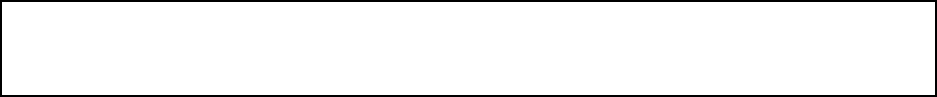 UNICO.- Por unanimidad se aprueba el acta  37, correspondiente a la Trigésima Cuarta Sesión Ordinaria del día 02 de marzo del 2017. (ARAE-238/2016)……………………………………………………..Acto seguido, el Secretario del R. Ayuntamiento, Licenciado Andrés Concepción Mijes Llovera menciona lo siguiente: para dar cumplimiento al artículo 49 de la ley de gobierno municipal del Estado de Nuevo León, se les informa a los presentes los acuerdos tomados en la pasada sesión ordinaria, los cuales son:1.- aprobación del acta 36, correspondiente a la trigésima tercera sesión ordinaria del día 27 de febrero del 2017;2.- aprobación del dictamen relativo a la propuesta para autorizar la firma de un contrato de comodato por un término de 25 años a favor del gobierno del estado de nuevo león, para uso de la secretaría de educación, respecto de un inmueble municipal ubicado en la calle prolongación águila real en la colonia villas de san francisco segundo sector para la construcción de un plantel del colegio de bachillerato militarizado “Gral. Mariano Escobedo”;PUNTO 3 DEL ORDEN DEL DÍA.- PRESENTACIÓN DEL DICTAMEN RELATIVO AL INFORME CONTABLE Y FINANCIERO CORRESPONDIENTE AL MES DE FEBRERO DEL AÑO 2017……………………El Secretario del R. Ayuntamiento menciona lo siguiente: ahora bien, damos paso al punto 3 del orden del día, referente al informe contable y financiero correspondiente al mes de febrero del año 2017; su dictamen ha sido circulado anteriormente, así como también será transcrito en su totalidad al acta correspondiente, por lo que se propone la dispensa de su lectura; quienes estén de acuerdo con dicha propuesta sírvanse manifestarlo en la forma acostumbrada.El R. Ayuntamiento, mediante votación económica emite de manera unánime el siguiente Acuerdo:UNICO.- Por unanimidad se aprueba la dispensa de la lectura del Dictamen relativo al informe contable y financiero correspondiente al mes de febrero del año 2017 ……………………………………….El Secretario del Ayuntamiento, Licenciado Andrés Concepción Mijes Llovera, manifiesta si hay algún comentario con referencia a dicho Dictamen. Al no haber comentarios se somete a votación de los presentes el asunto en turno.El pleno, con 13 votos a favor y dos votos en contra por parte de los Regidores Walter Asrael Salinas Guzmán y Lorena Velázquez Barbosa emite el siguiente Acuerdo:UNICO.- Por mayoría simple se aprueba el Dictamen relativo al informe contable y financiero correspondiente al mes de febrero del año 2017. (ARAE-239/2016)……………………………………………A continuación, se transcribe en su totalidad el Dictamen aprobado en el presente punto del orden del día:CC. INTEGRANTES DEL R. AYUNTAMIENTO DE GENERAL ESCOBEDO, N. L.PRESENTES.-Atendiendo la convocatoria correspondiente de la Comisión de Hacienda Municipal y Patrimonio, los integrantes de la misma, en Sesión de Comisión del 28 de marzo del año en curso acordaron con fundamento en lo establecido por los artículos 33 fracción III inciso i), y 37 fracción I inciso d) de la Ley de Gobierno Municipal del Estado de Nuevo León; y por los artículos 78, 79, fracción II, 80,  82, fracción III, 85, fracción V, 96, 97, 101, 106 , 108 y demás aplicables del Reglamento Interior del R. Ayuntamiento de este Municipio, presentar a este pleno del R. Ayuntamiento el Informe Contable y Financiero mensual de la Secretaría de Administración, Finanzas y Tesorero Municipal de General Escobedo Nuevo León correspondientes al mes de febrero del año 2017 bajo los siguiente: ANTECEDENTESEl Secretario de Administración, Finanzas y Tesorero Municipal, previo acuerdo de la C. Presidente Municipal, Lic. Clara Luz Flores Carrales llevó a cabo una reunión con los integrantes de la Comisión de Hacienda Municipal y Patrimonio, a fin de presentar y explicarnos el informe financiero de origen y aplicación de recursos correspondientes al mes de Febrero del año 2017.En el citado Informe, la Comisión de Hacienda Municipal y Patrimonio encontró los siguientes datos relevantes: Dentro del Período comprendido entre el 1º- primero de Febrero del 2017 - dos mil diecisiete, al 28 – veintiocho  de Febrero del mismo año, fueron reportados un total de ingresos por la cantidad de $118, 475,630 (Ciento dieciocho millones cuatrocientos setenta y cinco mil seiscientos treinta  pesos 00/100 M.N.). Por concepto de Impuestos, Derechos, Productos, Aprovechamientos, Participaciones, Aportaciones Federales, Contribuciones de Vecinos y Financiamiento. Con un acumulado de $241, 296,717 (Doscientos cuarenta y un millones doscientos noventa y seis mil setecientos diecisiete pesos 00/100 M.N.).En ese mismo Período, se reportó un total de egresos por concepto de gasto en Administración Pública, Servicios Comunitarios, Desarrollo Social, Seguridad y Justicia de Proximidad, Administración Hacendaría, Obligaciones Financieras, Obra Pública Desarrollo Urbano y Ecología, y Aportaciones Federales, por el monto de $102,331,924 (Ciento dos millones trescientos treinta y un mil novecientos veinte cuatro pesos 00/100 M.N.). Con un acumulado de $190, 491,871 (Ciento noventa millones cuatrocientos noventa y un mil ochocientos setenta y un pesos 00/100 M.N.)En ese orden de ideas, dentro del Período que se informa, existió un remanente positivo del Municipio por la cantidad de $16, 143,706 (Dieciseis millones ciento cuarenta y tres mil setecientos seis pesos 00/100 Moneda Nacional). Con un acumulado $50, 804,846 (Cincuenta  millones ochocientos cuatro mil ochocientos cuarenta y seis pesos 00/100 Moneda Nacional). Lo anterior se resume conforme a la siguiente tabla:Una vez terminada la presentación, los integrantes de esta Comisión de Hacienda Municipal y Patrimonio, nos avocamos al análisis del documento con la finalidad de presentar el dictamen correspondiente a este Ayuntamiento.CONSIDERACIONESPRIMERO.- Que el artículo 100, fracciones XIX de la Ley de Gobierno Municipal del Estado de Nuevo León, establece como obligación del Tesorero Municipal, Presentar mensualmente un informe contable y financiero al Ayuntamiento.SEGUNDO.-Que el artículo 33, fracción III  inciso i) de la Ley de Gobierno Municipal del Estado de Nuevo León, menciona que el Ayuntamiento tendrá las siguientes facultades y obligaciones. En materia de Hacienda Pública Municipal, Conocer los informes contables y financieros rendidos mensualmente por el Tesorero Municipal; TERCERO.- Que los integrantes de esta Comisión sostuvieron una reunión con el Tesorero Municipal, en la  cual nos presentó y explico los documentos que contemplan la descripción del origen y aplicación de los recursos financieros que integran el mes de Febrero del año 2017, el cual, debidamente suscrito, se adjunta al presente Dictamen.Por lo anterior, se tiene a bien recomendar a este pleno, previo análisis, la aprobación en su caso de los siguientes:ACUERDOSPrimero.- Se apruebe el informe financiero de origen y aplicación de recursos del municipio de General Escobedo, correspondiente, al mes de Febrero del año 2017; en los términos que se describen en el documento adjunto al presente, mismo que forma parte integral de este Dictamen.Segundo.- Que se dé la debida difusión al informe Financiero de Origen y Aplicación de Recursos del Municipio, correspondiente al mes de Febrero del año 2017.Así lo acuerdan quienes firman al calce del presente Dictamen, en sesión de la Comisión de Hacienda Municipal y Patrimonio a los 28 días del mes de marzo del año 2017. Síndico Primera Erika Janeth Cabrera Palacios, Presidente; Síndico Segunda Lucía Aracely Hernández López, Secretario; Reg. Juan Gilberto Caballero Rueda, Vocal. RUBRICAS.PUNTO 4 DEL ORDEN DEL DÍA.- PRESENTACIÓN DE LA CUENTA PÚBLICA DEL EJERCICIO FISCAL 2016 DEL MUNICIPIO DE GENERAL ESCOBEDO.El Secretario del R. Ayuntamiento menciona lo siguiente: continuando con el orden del día, hacemos mención del punto 4 del mismo, referente a la presentación de la cuenta pública del ejercicio fiscal 2016 del municipio de general Escobedo, como es de su conocimiento, el dictamen correspondiente se circuló con anterioridad, señalando también que será transcrito en su totalidad al acta correspondiente, por lo que se propone la dispensa de su lectura, quienes estén de acuerdo con la misma, sírvanse manifestarlo en la forma acostumbrada.El Pleno emite de manera económica y unánime el siguiente acuerdo:UNICO.- Por unanimidad se aprueba la dispensa de la lectura del Dictamen relativo a la presentación de la cuenta pública del ejercicio fiscal 2016 del municipio de general Escobedo …El Secretario del Ayuntamiento, Licenciado Andrés Concepción Mijes Llovera, manifiesta si hay algún comentario con referencia a dicho Dictamen. La Regidora Lorena Velazquez Barbosa comenta: mi voto será en contra, porque en distintas Sesiones de Cabildo se han realizado observaciones que afectan directamente al patrimonio municipal sin ser tomados en cuenta por este Cuerpo colegiado, observaciones realizadas en distintas sesiones que obran en las Actas del Republicano Ayuntamiento.El Secretario del R. Ayuntamiento menciona si existe algún otro comentario.El Regidor Walter Asrael Salinas Guzman comenta: nada mas solicito que lo que esta comentando mi compañera Regidora quede asentado en el Acta por favor, porque ya van una dos o tres veces de sesiones de cabildo que no le ha llegado nada de papelería. Al no haber mas comentarios, el Secretario del R. Ayuntamiento somete a votación de los presentes el asunto tratado.  El pleno, con 13 votos a favor y dos votos en contra por parte de los Regidores Walter Asrael Salinas Guzmán y Lorena Velázquez Barbosa emite el siguiente Acuerdo:UNICO.- Por mayoría simple se aprueba el Dictamen relativo a la presentación de la cuenta pública del ejercicio fiscal 2016 del municipio de general Escobedo. (ARAE-240/2016)………………A continuación, se transcribe en su totalidad el Dictamen aprobado en el presente punto del orden del día:C.C. INTEGRANTES DEL PLENO DEL R. AYUNTAMIENTODE LA CIUDAD DE GENERAL ESCOBEDO, N. L.P R E S E N T E S.-Atendiendo la convocatoria correspondiente de la Comisión de Hacienda Municipal y Patrimonio, los integrantes de la misma, en Sesión de Comisión del 28 de marzo del año en curso acordaron con fundamento en lo establecido por el inciso f) fracción III. Del Artículo 33, inciso c) fracción I. del Artículo 37, y fracción IX. Del Artículo 100 de la Ley de Gobierno Municipal, así como el inciso d) fracción III. Del Artículo 23, 78, fracción II del Artículo 79, 80, fracción III. Del Artículo 82, fracción V. del Artículo 85, 96, 97, 101, 106, 108,  y demás aplicables del Reglamento Interior del R. Ayuntamiento de este Municipio, presentar  al pleno la Cuenta Pública del ejercicio fiscal 2016, bajo los siguientes:ANTECEDENTESA fin de dar cumplimiento a lo señalado en el artículo 100, fracción IX,  de la Ley de Gobierno Municipal del Estado de Nuevo León, el Tesorero Municipal, elaboró la cuenta anual municipal del ejercicio fiscal 2016; por lo que los integrantes de ésta Comisión de Hacienda Municipal y Patrimonio, sostuvieron una reunión con él, a fin de que nos presentara y explicara el origen y aplicación de los recursos financieros ocurridos durante el citado ejercicio, identificando la siguiente información:CONSIDERACIONESPRIMERO.- Con base en lo estipulado por el artículo 63 fracción XIII de la Constitución Política del Estado de Nuevo León, al Congreso le corresponde Fiscalizar, revisar, vigilar, evaluar, aprobar o rechazar en su caso con el apoyo de la Auditoría Superior del Estado, las Cuentas Públicas que presenten los Poderes del Estado, los Organismos Autónomos, los organismos descentralizados y desconcentrados y fideicomisos públicos de la administración pública del Estado, los Municipios y sus organismos descentralizados y desconcentrados.SEGUNDO.- Que la fracción V. del Artículo 2 de la Ley de Fiscalización Superior del Estado de Nuevo León establece que la Cuenta Pública es el informe que los Entes Públicos, rinden al Congreso sobre su Gestión Financiera y Programática durante el ejercicio fiscal comprendido del 1° de enero al 31 de diciembre del año anterior, y la misma deberá contener cuando menos la información requerida por el Artículo 9 de la Ley de Fiscalización Superior del Estado.TERCERO.- De conformidad con los artículos 33, fracción III, inciso f) de la Ley de Gobierno Municipal del Estado de Nuevo León, es una obligación del Ayuntamiento, en materia de Hacienda Pública Municipal,  someter anualmente para examen y en su caso aprobación del Congreso del Estado, durante los primeros tres meses de cada año, la Cuenta Pública Municipal correspondiente al año anterior.CUARTO.- Que el último párrafo del Artículo 177 de la Ley mencionada en la Consideración anterior dicta que el H. Congreso del Estado revisará, y aprobará o rechazará, según corresponda, la Cuenta Pública de los Municipios en los términos de la Constitución Política del Estado y las leyes aplicables.Por lo anteriormente expuesto, los integrantes de la Comisión de Hacienda Municipal y Patrimonio concluimos que la información que se detalla en este informe, muestra los movimientos de ingresos y egresos que se llevaron a cabo en la Administración Pública Municipal, durante el período de referencia, por lo que se tiene a bien solicitar a este pleno la aprobación de los siguientes:ACUERDOSPrimero.- Se apruebe enviar en los términos del Artículo 137 de la Constitución Politica del Estado Libre y Soberano de Nuevo León a la Auditoría Superior del Estado de Nuevo León, para que por su conducto se presente al H. Congreso del Estado, la Cuenta Pública Municipal de General Escobedo, correspondiente al ejercicio 2016, para su examen y aprobación en su caso.Segundo.- Se turne para su publicación el presente acuerdo, de conformidad con lo establecido en el artículo 35, inciso A) Fracción XII de la Ley de Gobierno Municipal del Estado de Nuevo León. Así lo acuerdan quienes firman al calce del presente Dictamen, en sesión de la Comisión de Hacienda Municipal y Patrimonio a los 28 días del mes de marzo del año 2017. Síndico primera Erika Janeth Cabrera Palacios, Presidente; Síndico segunda Lucía Aracely Hernández López, Secretario; Reg. Juan Gilberto Caballero Rueda, Vocal. RUBRICAS.PUNTO 5 DEL ORDEN DEL DÍA.- PRESENTACIÓN DE LA PROPUESTA DE APORTACIÓN ECONOMICA MENSUAL QUE OTORGA EL MUNICIPIO DE GENERAL ESCOBEDO AL PATRONATO DE BOMBEROS DE NUEVO LEON A.C., COMO CONTRAPRESTACIÓN AL SERVICIO DE BOMBEROS EN EL COMBATE A INCENDIOS Y OTROS RIESGOS DE LAS PERSONAS Y SUS BIENES, DURANTE EL EJERCICIO FISCAL 2017.El Secretario del R. Ayuntamiento menciona lo siguiente: damos paso ahora al punto 5 del orden del día, referente a la propuesta de aportación económica mensual que otorga el municipio de General Escobedo al Patronato de Bomberos de Nuevo León, A.C., como contraprestación al servicio de bomberos en el combate a incendios y otros riesgos de las personas y sus bienes, durante el ejercicio fiscal 2017; su dictamen ha sido circulado anteriormente así como también será transcrito en su totalidad al acta correspondiente, por lo que se propone la dispensa de su lectura; quienes estén de acuerdo con dicha propuesta sírvanse manifestarlo en la forma acostumbrada.El Pleno emite de manera económica y unánime el siguiente acuerdo:UNICO.- Por unanimidad se aprueba la dispensa de la lectura del Dictamen relativo a la propuesta de aportación económica mensual que otorga el Municipio de General Escobedo al Patronato de Bomberos de Nuevo León, A.C., como contraprestación al servicio de bomberos en el combate a incendios y otros riesgos de las personas y sus bienes, durante el ejercicio fiscal 2017.El Secretario del Ayuntamiento, Licenciado Andrés Concepción Mijes Llovera, manifiesta si hay algún comentario con referencia a dicho Dictamen. Al no haber comentarios se somete a votación de los presentes el asunto en turno.El pleno, emite de manera unánime el siguiente Acuerdo:UNICO.- Por unanimidad se aprueba el Dictamen relativo a la propuesta de aportación económica mensual que otorga el Municipio de General Escobedo al Patronato de Bomberos de Nuevo León, A.C., como contraprestación al servicio de bomberos en el combate a incendios y otros riesgos de las personas y sus bienes, durante el ejercicio fiscal 2017. (ARAE-241/2016)……………………………………………………………………………………………………………………………………A continuación se transcribe en su totalidad el Dictamen aprobado en el presente punto del orden del día:CC. INTEGRANTES DEL R. AYUNTAMIENTO DE GENERAL ESCOBEDO, N. L.PRESENTES.-Atendiendo la convocatoria correspondiente de la Comisión de Hacienda Municipal y Patrimonio, los integrantes de la misma, en Sesión de Comisión del 28 de marzo del año en curso acordaron con fundamento en lo establecido por los artículos 33 fracción III inciso a) y d), y 37 fracción III incisos b) y c) y 40 fracción II de la Ley de Gobierno Municipal del Estado de Nuevo León; así como por los artículos 78, 79 fracción II, 82 fracción III, 85 fracción VI, 96, 97, 101, 106 , 108 y demás aplicables del Reglamento Interior del R. Ayuntamiento de este Municipio nos permitimos presentar a este Pleno del R. Ayuntamiento la propuesta de aportación económica mensual que otorga el Municipio de General Escobedo al Patronato de Bomberos de Nuevo León, A.C., como contraprestación al servicio de bomberos en el combate a incendios y otros riesgos de las personas y sus bienes, durante el ejercicio fiscal 2017; bajo los siguientes:ANTECEDENTESEl Patronato de Bomberos de Nuevo León, A.C., representa a una Asociación cuyo objetivo principal es brindar el servicio de bomberos de manera gratuita, mediante la coordinación constante entre esta misma, Gobierno y sociedad en general; entre sus funciones principales podemos identificar la de brindar atención las 24 horas ante contingentes tales como incendios, accidentes, desastres naturales, incluso campañas de fortalecimiento a la concientización sobre la prevención de siniestros, esto a través de cursos, visitas guiadas en estaciones ubicadas en el Estado de Nuevo León, etcétera.Actualmente, en el Municipio de General Escobedo opera una estación, la ubicada en Colonia Infonavit Monterreal, la cual funciona en conjunto con la Dirección de Protección Civil de esta Ciudad, dando como resultado una atención global ante diversas contingencias; es en este punto donde radica la importancia del servicio de bomberos en este Municipio.Esta Institución privada de servicio a los habitantes de Nuevo León y de General Escobedo genera recursos para su operación, administración, equipo, mantenimiento y consecución de sus fines institucionales a través de distintos mecanismos, contemplando las participaciones económicas de los Gobiernos Municipales como respaldo ante los costos que generan los factores ya mencionados.Por lo antes mencionado, el Patronato de Bomberos de Nuevo León A.C., en el mes de Marzo envió a la Secretaría de Administración, Finanzas y Tesorero Municipal la solicitud correspondiente para considerar un ajuste en los recursos económicos otorgados como pago para la contraprestación del servicio de bomberos en el Municipio; considerando la cantidad de $130,000.00 (ciento treinta mil pesos 00/100 m.n.) mensuales a partir de Enero del 2017, a diferencia de los $100,000.00 (cien mil pesos 0/100 m.n.) que han sido otorgados hasta la fecha.CONSIDERACIONESPRIMERO.- Que el Artículo 115 fracciones II y IV de la Constitución Política de los Estados Unidos Mexicanos, y los Artículos 119 y 120 de la Constitución Política del Estado Libre y Soberano del Estado de Nuevo León mencionan que los Municipios estarán investidos de personalidad jurídica y manejaran su patrimonio conforme a la ley, así mismo, los Municipios administrarán libremente su hacienda, la que se integrará por las contribuciones, aprovechamientos, productos, financiamientos y otros ingresos que la Legislatura establezca a su favor, así como con las participaciones y aportaciones federales que les correspondan o reciban de acuerdo a la ley.SEGUNDO.- Que el Artículo 179 de la Ley de Gobierno Municipal del Estado de Nuevo León menciona que El Presupuesto de Egresos además de comprender las erogaciones a que se refiere el artículo que le antecede, deberá incorporar los subsidios, donaciones, estímulos, transferencias y demás conceptos de gastos que se otorguen a Asociaciones, Patronatos, Instituciones de Beneficencia Pública y Privada y demás Organizaciones similares a éstas.Por lo antes mencionado, esta Comisión de Hacienda Municipal y Patrimonio del R. Ayuntamiento de General Escobedo, Nuevo León, considera de vital importancia llevar a cabo la propuesta correspondiente para otorgar la cantidad solicitada mensual durante el ejercicio fiscal 2017 al Patronato de Bomberos de Nuevo León, A.C.; es por ello que se pone a consideración del Pleno los siguientes:ACUERDOSPRIMERO.- Se autoriza la propuesta de aportación económica para otorgar mensualmente al Patronato de Bomberos de Nuevo León A.C. la cantidad de $130,000.00 (ciento treinta mil pesos 00/100 m.n.) como contraprestación por el servicio de bomberos otorgado en el Municipio de General Escobedo, esto con vigencia del 01 de enero del 2017 al 31 de Diciembre del 2017.SEGUNDO.- De aprobarse el presente dictamen, el acuerdo que antecede tendrá efectos retroactivos al mes de Enero del año en curso.TERCERO.- Que se brinde la difusión correspondiente al presente Acuerdo a través de la gaceta municipal y de la página web institucional del Municipio de General Escobedo, Nuevo León.Así lo acuerdan quienes firman al calce del presente Dictamen, en sesión de la Comisión de Hacienda Municipal y Patrimonio a los 28 días del mes de marzo del año 2017. Síndico primera Erika Janeth Cabrera Palacios, Presidente; Síndico segunda Lucía Aracely Hernández López, Secretario; Reg. Juan Gilberto Caballero Rueda, Vocal. RUBRICAS.PUNTO 6 DEL ORDEN DEL DIA.- PROPUESTA DE NOMENCLATURA DEL FRACCIONAMIENTO “PORTAL DE SAN FRANCISCO, SECTOR SAN MIGUEL”.El Secretario del R. Ayuntamiento menciona lo siguiente: ahora bien, pasamos al punto 6 del orden del día, referente a la presentación de la propuesta de nomenclatura del fraccionamiento “portal de san francisco, sector san miguel”; su dictamen fue circulado con anterioridad, señalando también que será transcrito en su totalidad al acta correspondiente, por lo que se propone la dispensa de su lectura, quienes estén de acuerdo con la misma, sírvanse manifestarlo en la forma acostumbrada.El Pleno emite de manera económica y unánime el siguiente acuerdo:UNICO.- Por unanimidad se aprueba la dispensa de la lectura del Dictamen relativo a la propuesta de Nomenclatura del Fraccionamiento “Portal de San Francisco, Sector San Miguel”.El Secretario del Ayuntamiento, Licenciado Andrés Concepción Mijes Llovera, manifiesta si hay algún comentario con referencia a dicho Dictamen. Al no haber comentarios se somete a votación de los presentes el asunto en turno.El pleno, emite de manera unánime el siguiente Acuerdo:UNICO.- Por unanimidad se aprueba el Dictamen relativo a la propuesta de Nomenclatura del Fraccionamiento “Portal de San Francisco, Sector San Miguel”. (ARAE 242/2016)………………………..A continuación, se transcribe en su totalidad el Dictamen aprobado en el presente punto del orden del día:C.C. INTEGRANTES DEL PLENO R. AYUNTAMIENTODEL  GENERAL ESCOBEDO, N.L.PRESENTES.-Atendiendo la convocatoria correspondiente de la Comisión de Educación y Nomenclatura del R. Ayuntamiento de la Ciudad de General Escobedo, N.L., los integrantes de la misma en Sesión de Comisión del 28 de marzo del año en curso acordaron con fundamento en lo establecido por los artículos 78, 79, 96, 97, 101, 102, 103, 108 y demás aplicables del Reglamento Interior del R. Ayuntamiento, presentar al pleno la propuesta de Nomenclatura del Fraccionamiento “Portal de San Francisco, Sector San Miguel”, bajo los siguientes:ANTECEDENTESPRIMERO.- El titular de la Secretaría de Desarrollo Urbano y Ecología envió a la Comisión de Educación y Nomenclatura del R. Ayuntamiento, la propuesta referida acompañada del plano donde se especifican colindancias y propuestas de nomenclatura para las calles del Fraccionamiento Portal de San Francisco, Sector San Miguel, ubicado al norte de la Avenida Camino a San Miguel, al sur de la Avenida Constitución y al poniente de la Colonia Laderas de San Miguel , en este Municipio, por lo que dicha comisión sostuvo una reunión de trabajo para analizar el tema objeto de este Dictamen.SEGUNDO.-De acuerdo a información proporcionada por la Secretaría de Desarrollo Urbano y Ecología, actualmente la persona moral denominada ”Hogar Futuro”, S.A. de C.V. están llevando a cabo el trámite de Proyecto Ejecutivo del Fraccionamiento citado, por lo que a fin de proseguir con el trámite correspondiente se requiere la autorización de nomenclatura de las vías públicas de dicho fraccionamiento. El inmueble donde se encuentra el fraccionamiento cuenta con los siguientes expedientes catastrales: 34-000-181 y 34-000-703.TERCERO.- De acuerdo al Plano proporcionado por la Secretaría de Desarrollo Urbano y Ecología el Proyecto de nomenclatura contempla la siguiente asignación de nombres de Norte a Sur:Avenidas Constitución y Portal de San Francisco; y calles Berlín, Amsterdam, Estambul, Florencia, Londres, Roma, París y Barcelona.CONSIDERACIONESPRIMERO.- Que de acuerdo al artículo 3 del Reglamento de Nomenclatura del Municipio de General Escobedo, nomenclatura es la titulación o denominación que se asigna a las vías públicas, áreas recreativas, parques, plazas, monumentos, edificios, colonias, fraccionamientos, demás zonas y cualquier otro bien del dominio público Municipal, que tenga por objeto su identificación.SEGUNDO.- Que en este sentido, y de acuerdo a lo señalado por el artículo 5, fracciones I y VI en relación el numeral 7 del citado Reglamento, es competencia exclusiva del R. Ayuntamiento, la facultad para resolver, aprobar y en su caso autorizar los Dictámenes realizados por la Comisión correspondiente encargada del análisis referente a la asignación de nombres relativos a los bienes señalados en el Reglamento antes mencionado.TERCERO.- Por otro lado, en artículo 9 del Reglamento aplicable, señala que los fraccionadores deben solicitar en forma anticipada la aprobación por parte del Municipio, a través de la Secretaría de Desarrollo Urbano y Ecología de toda nomenclatura de nuevos fraccionamientos, corriendo a cargo de los fraccionadores la instalación de los señalamientos correspondientes, mismos que deberán cumplir con las especificaciones que al efecto señale la Secretaría de Desarrollo Urbano y Ecología.Por lo anteriormente expuesto, y con fundamento en lo establecido por los artículos 78, 79, 96, 97, 101, 102, 103, 108 y demás aplicables del Reglamento Interior del R. Ayuntamiento del Municipio de General Escobedo, N.L. los integrantes de la Comisión de Educación y Nomenclatura, nos permitimos poner a su consideración los siguientes:ACUERDOSPRIMERO.- Se apruebe la nomenclatura de las vías públicas del Fraccionamiento Portal de San Francisco, Sector San Miguel, mencionadas en el Antecedente tercero del presente documento, el cual es firmado por los integrantes de la Comisión que suscribe; dicho fraccionamiento está delimitado: al norte de la Avenida Camino a San Miguel, al sur de la Avenida Constitución y al poniente de la Colonia Laderas de San Miguel, en este Municipio.SEGUNDO.- En caso de ser aprobado la presente solicitud, se informe del mismo a la Secretaría de Desarrollo Urbano y Ecología a fin de que por su conducto se notifique a la parte interesada y se lleven los trámites conducentes, así mismo se haga la publicación correspondiente en la Gaceta Municipal. Así lo acuerdan quienes firman al calce del presente Dictamen, en sesión de la Comisión de Educación y Nomenclatura del R. Ayuntamiento de General Escobedo, Nuevo León a los 28 días del mes de marzo del año 2017. Reg. Brenda Elizabeth Orquiz Gaona, Presidente; Reg. Jose Rogelio Pérez Garza, Secretario; Reg. Horacio Hermosillo Ruiz, Vocal. RUBRICAS.PUNTO 7 DEL ORDEN DEL DIA.- PRESENTACIÓN DEL DICTAMEN RELATIVO A LA APROBACIÓN DE REALIZACIÓN DE OBRAS PÚBLICAS PARA EL PRESENTE EJERCICIO FISCAL 2017, CON RECURSOS DEL FONDO DE DESARROLLO MUNICIPAL.El Secretario del R. Ayuntamiento menciona lo siguiente: damos paso ahora al punto 7 del orden del día, referente a la presentación del dictamen relativo a la aprobación de realización de obras públicas para el presente ejercicio fiscal 2017, con recursos del fondo de desarrollo municipal; dicho documento ha sido circulado anteriormente así como también será transcrito en su totalidad al acta correspondiente, por lo que se propone la dispensa de su lectura; quienes estén de acuerdo con dicha propuesta sírvanse manifestarlo en la forma acostumbrada”.El Pleno emite de manera económica el siguiente acuerdo:UNICO.- Por unanimidad se aprueba la dispensa de la lectura del Dictamen relativo a la aprobación de realización de obras públicas para el presente ejercicio fiscal 2017, con recursos del fondo de desarrollo municipal.El Secretario del Ayuntamiento, Licenciado Andrés Concepción Mijes Llovera, manifiesta si hay algún comentario con referencia a dicho Dictamen. Al no haber comentarios se somete a votación de los presentes el asunto en turno.El pleno, con 13 votos a favor y dos abstenciones por parte de los Regidores Walter Asrael Salinas Guzmán y Lorena Velázquez Barbosa emite el siguiente Acuerdo:UNICO.- Por mayoría simple se aprueba el Dictamen relativo a la aprobación de realización de obras públicas para el presente ejercicio fiscal 2017, con recursos del fondo de desarrollo municipal (ARAE 243/2016)………………………………………………………………………………………………………A continuación se transcribe en su totalidad el Dictamen aprobado en el presente punto del orden del día:CC. INTEGRANTES DEL PLENO DEL R. AYUNTAMIENTO DE GENERAL ESCOBEDO, NUEVO LEÓN. P R E S E N T E S.-  Atendiendo la convocatoria correspondiente de la Comisión de Obras Públicas, los integrantes de la misma, en Sesión de Comisión del 28 de marzo del año en curso, acordaron con fundamento en lo establecido por los artículos 38, 39, 40 fracción VI, y 42 de la Ley de Gobierno Municipal; y los artículos 78, 79, 82 fracción X, 92, 96, 97, 101, 102, 103, 108 y demás aplicables del Reglamento Interior del R. Ayuntamiento de este Municipio presentar a este pleno del R. Ayuntamiento el “Dictamen relativo a la aprobación para la realización de obras públicas para el presente ejercicio fiscal 2017, con recursos del Fondo de Desarrollo Municipal por un monto de $15,418,511.79”, bajo los siguientes: ANTECEDENTES El 3 de Diciembre del 2015, fue publicada la Ley de Coordinación Hacendaria del Estado de Nuevo León, misma en donde en su Artículo 27 se oficializa la creación del Fondo de Desarrollo Municipal, encaminada a la aplicación de recursos estatales para la inversión de proyectos de obra pública prioritarios. Posteriormente en fecha 30 de Diciembre del 2016 fue publicada por el Gobierno del Estado la Ley de Egresos para el Estado de Nuevo León para el año 2017, donde bajo la clasificación de Transferencias, Participaciones y Aportaciones entre diferentes niveles y órdenes de Gobierno, se establecen recursos estatales etiquetados para los Municipios a través del Fondo de Desarrollo Municipal.Fue enviado a la Secretaría del Ayuntamiento el Oficio SOP/160/2017 por parte de la Secretaría de Obras Públicas, en la que informa que mediante el oficio DAM-037/2017, el Director de Atención a Municipios de la Secretaría de Finanzas y Tesorería del Estado de Nuevo León confirmó que los lineamientos publicados el 29 de febrero del 2016 para la aplicación de los Recursos del Fondo de Desarrollo Municipal se mantienen vigentes para el ejercicio fiscal 2017, en relación a este último, la misma Secretaría de Obras Públicas menciona que fue autorizado el monto total de $15,418,511.79 (quince millones cuatrocientos dieciocho mil quinientos once pesos 79/100 m.n.). Para dar cumplimiento a los objetivos del Fondo, el cual uno de ellos indica que este debe aplicarse en proyectos de obra pública prioritaria, la misma Secretaría de Obras Públicas expuso a esta Comisión dictaminadora sobre la priorización y aprobación de las obras que a continuación se mencionan, previstas a ejecutar con recursos del Fondo de Desarrollo Municipal contemplados en el presente ejercicio fiscal, en las siguientes ubicaciones:  El desglose de presupuesto para cada una de las obras antes mencionadas se llevara a cabo de acuerdo a las ejecución de las mismas, esto en base a la variabilidad de costos para solventarlas, por lo tanto se establece el total que será distribuido. En virtud de lo anterior, previo el acuerdo del C. Presidente Municipal de General Escobedo, el Secretario de Obras Públicas de esta Ciudad, solicita que sea propuesto ante el R. Ayuntamiento el listado de obras señalado anteriormente para ser ejecutado con el Fondo de Desarrollo Municipal. CONSIDERANDOSPRIMERO.- Que la Constitución Política de los Estados Unidos Mexicanos, dispone en su artículo 115, fracción III, incisos a), b) y g), que los Municipios tendrán a su cargo las funciones y servicios relativos a agua potable, drenaje, alumbrado público y las calles ubicadas en su territorio, por lo que considerando lo anterior, es obligación de la autoridad municipal mantener en buen estado las colonias. SEGUNDO.- El Artículo 119 de la Constitución del Estado Libre y Soberano del Estado de Nuevo León menciona que Los Municipios administrarán libremente su hacienda, la que se integrará por las contribuciones, aprovechamientos, productos, financiamientos y otros ingresos que la Legislatura establezca a su favor, así como con las participaciones y aportaciones federales que les correspondan o reciban de acuerdo a la ley.TERCERO.- Que el Artículo 27 de la Ley de Coordinación Hacendaria del Estado de Nuevo León menciona que el Fondo de Desarrollo Municipal está encaminado a la asignación de recursos estatales para que los Municipios de la entidad los apliquen en proyectos de obra pública prioritarios.CUARTO.- El párrafo sexto y séptimo del Artículo y ordenamiento antes señalados mencionan lo siguiente: “Se distribuirá entre todos los Municipios en una proporción del 60% para los Municipios de la Zona Metropolitana y un 40% para los Municipios de la Zona No Metropolitana, según se establece en esta Ley”.Para estos efectos, se entenderá como Zona Metropolitana la conformada por los Municipios de: Apodaca, Cadereyta Jiménez, García, San Pedro Garza García, General Escobedo, Guadalupe, Juárez, Monterrey, Salinas Victoria, San Nicolás de los Garza, Santa Catarina y Santiago”.En ese orden de ideas habiéndose expuesto a esta Comisión dictaminadora sobre la priorización y aprobación de las obras para el año en curso, a ejercerse en las Colonias mencionadas en el Antecedente tercero del presente dictamen, se considera procedente la realización de las obras públicas mencionadas en el presente Dictamen. Por lo anteriormente expuesto, y con fundamento en lo establecido por los artículos 38, 39, 40 fracción VI, y 42 de la Ley de Gobierno Municipal del Estado de Nuevo León; y los artículo 78, 79, 82 fracción II, 84 fracción I, 96, 97, 101, 102, 103, 108 y demás aplicables del Reglamento Interior del R. Ayuntamiento de este Municipio los integrantes de la Comisión de Obras Públicas nos permitimos poner a su consideración los siguientes: ACUERDOSPRIMERO.- Se aprueba la realización de las obras públicas que a continuación se exponen con recursos del Fondo de Desarrollo Municipal por un monto de $15,418,511.79 (quince millones cuatrocientos dieciocho mil quinientos once pesos 79/100 m.n.):SEGUNDO.- En los términos del Artículo 27, y en caso de ser aprobado el presente dictamen, se instruye a la Administración Municipal dar cumplimiento a lo siguiente:a) Hacer del conocimiento de sus habitantes los recursos que reciban, las obras y acciones a realizar, el costo de cada una, su ubicación, metas y beneficiarios.b) Proporcionar al Ejecutivo del Estado la información que les fuere requerida respecto a los proyectos de inversión o sobre la aplicación de los recursos asignados.c) Asegurarse que las obras que realicen sean compatibles con la preservación y protección del medio ambiente y que impulsen el desarrollo sustentable.d) En los casos aplicables, incorporar en las obras que realicen las previsiones necesarias para facilitar el acceso, circulación y uso de espacios e instalaciones para personas con discapacidad, ajustándose a las disposiciones de las leyes vigentes y a las Normas Técnicas que al respecto emita la Secretaría de Obras Públicas del Estado.Así lo acuerdan quienes firman al calce del presente Dictamen, en sesión de la Comisión de Obras Públicas a los 28 días del mes de marzo del año 2017. Reg. Américo Rodríguez Salazar, Presidente; Reg. Pedro Garza Martínez, Secretario; Reg. Rosalinda Martínez Tejeda, Vocal. RUBRICAS.PUNTO 8 DEL ORDEN DEL DÍA.- PRESENTACIÓN DEL DICTAMEN RELATIVO A LA APROBACIÓN PARA LA REALIZACIÓN DE OBRAS PÚBLICAS PARA EL PRESENTE EJERCICIO FISCAL 2017, CON RECURSOS DEL FONDO DE ULTRACRECIMIENTO MUNICIPALEl Secretario del R. Ayuntamiento menciona lo siguiente: continuando con el orden del día, pasamos al punto 8 del mismo, referente a la presentación del dictamen relativo a la aprobación para la realización de obras públicas para el presente ejercicio fiscal 2017, con recursos del fondo de ultracrecimiento municipal; el documento fue circulado con anterioridad, señalando también que será transcrito en su totalidad al acta correspondiente, por lo que se propone la dispensa de su lectura, quienes estén de acuerdo con la misma, sírvanse manifestarlo en la forma acostumbrada.El Pleno emite de manera económica y unánime el siguiente acuerdo:UNICO.- Por unanimidad se aprueba la dispensa de la lectura del Dictamen relativo a la aprobación de realización de obras públicas para el presente ejercicio fiscal 2017, con recursos del fondo de Ultracrecimiento municipal.El Secretario del Ayuntamiento, Licenciado Andrés Concepción Mijes Llovera, manifiesta si hay algún comentario con referencia a dicho Dictamen. Al no haber comentarios se somete a votación de los presentes el asunto en turno.El pleno, con 13 votos a favor y dos abstenciones por parte de los Regidores Walter Asrael Salinas Guzmán y Lorena Velázquez Barbosa emite el siguiente Acuerdo:UNICO.- Por mayoría simple se aprueba el Dictamen relativo a la aprobación de realización de obras públicas para el presente ejercicio fiscal 2017, con recursos del fondo de ultracrecimiento municipal (ARAE 244/2016)…………………………………………………………………………………………………………A continuación se transcribe en su totalidad el Dictamen aprobado en el presente punto del orden del día:CC. INTEGRANTES DEL PLENO DEL R. AYUNTAMIENTO DE GENERAL ESCOBEDO, NUEVO LEÓN. P R E S E N T E S.-  Atendiendo la convocatoria correspondiente de la Comisión de Obras Públicas, los integrantes de la misma, en Sesión de Comisión del 28 de marzo del año en curso, acordaron con fundamento en lo establecido por los artículos 38, 39, 40 fracción VI, y 42 de la Ley de Gobierno Municipal; y los artículos 78, 79, 82 fracción X, 92, 96, 97, 101, 102, 103, 108 y demás aplicables del Reglamento Interior del R. Ayuntamiento de este Municipio presentar a este pleno del R. Ayuntamiento el “Dictamen relativo a la aprobación para la realización de obras públicas para el presente ejercicio fiscal 2017, con recursos del Fondo de Ultracrecimiento Municipal por un monto de $18,062,471.00”, bajo los siguientes: ANTECEDENTES El 3 de Diciembre del 2015, fue publicada la Ley de Coordinación Hacendaria del Estado de Nuevo León, misma en donde en su Artículo 29 se oficializa la creación del Fondo de Ultracrecimiento Municipal, encaminada a la aplicación de recursos estatales para la inversión de obra pública y la prestación optima de servicios públicos municipales establecidos en la Constitución Política de los Estados Unidos Mexicanos y la Constitución Política del Estado Libre y Soberano de Nuevo León. Posteriormente en fecha 30 de Diciembre del 2016 fue publicada por el Gobierno del Estado la Ley de Egresos para el Estado de Nuevo León para el año 2017, donde bajo la clasificación de Transferencias, Participaciones y Aportaciones entre diferentes niveles y órdenes de Gobierno, se establecen recursos estatales etiquetados para los Municipios a través del Fondo de Ultracrecimiento.Fue enviado a la Secretaría del Ayuntamiento el Oficio SOP/161/2017 por parte de la Secretaría de Obras Públicas, en la que informa que mediante el oficio DAM-037/2017, el Director de Atención a Municipios de la Secretaría de Finanzas y Tesorería del Estado de Nuevo León confirmó que los lineamientos publicados el 29 de febrero del 2016 para la aplicación de los Recursos del Fondo de Ultracrecimiento se mantienen vigentes para el ejercicio fiscal 2017, en relación a este último, la misma Secretaría de Obras Públicas menciona que fue autorizado el monto total de $18,062,471.00 (dieciocho millones sesenta y dos mil cuatrocientos setenta y un pesos 00/100 m.n.). Para dar cumplimiento a los objetivos del Fondo, el cual uno de ellos indica que este debe aplicarse en proyectos de obra pública, la misma Secretaría de Obras Públicas expuso a esta Comisión dictaminadora sobre la priorización y aprobación de las obras que a continuación se mencionan, previstas a ejecutar con recursos del Fondo de Ultracrecimiento contemplados en el presente ejercicio fiscal, en las siguientes ubicaciones:   El desglose de presupuesto para cada una de las obras antes mencionadas se llevara a cabo de acuerdo a las ejecución de las mismas, esto en base a la variabilidad de costos para solventarlas, por lo tanto se establece el total que será distribuido.En virtud de lo anterior, previo el acuerdo del C. Presidente Municipal de General Escobedo, el Secretario de Obras Públicas de esta Ciudad, solicita que sea propuesto ante el R. Ayuntamiento el listado de obras señalado anteriormente. CONSIDERACIONESPRIMERO.- Que la Constitución Política de los Estados Unidos Mexicano, dispone en su artículo 115, fracción III, incisos a), b) y g), que los Municipios tendrán a su cargo las funciones y servicios relativos a agua potable, drenaje, alumbrado público y las calles ubicadas en su territorio, por lo que considerando lo anterior, es obligación de la autoridad municipal mantener en buen estado las colonias. SEGUNDO.- El Artículo 119 de la Constitución del Estado Libre y Soberano del Estado de Nuevo León menciona que Los Municipios administrarán libremente su hacienda, la que se integrará por las contribuciones, aprovechamientos, productos, financiamientos y otros ingresos que la Legislatura establezca a su favor, así como con las participaciones y aportaciones federales que les correspondan o reciban de acuerdo a la ley.TERCERO.- Que el Artículo 29 de la Ley de Coordinación Hacendaria del Estado de Nuevo León menciona que Los Municipios aplicarán el Fondo de Ultracrecimiento Municipal para la inversión en obra pública y la debida prestación de los servicios públicos a su cargo que establece la Constitución Política de los Estados Unidos Mexicanos y la Constitución Política del Estado Libre y Soberano de Nuevo León. En ese orden de ideas habiéndose expuesto a esta Comisión dictaminadora sobre la priorización y aprobación de las obras para el año en curso, a ejercerse en las Colonias mencionadas en los Antecedentes mencionados en el presente dictamen, se considera procedente la realización de las obras públicas referentes a la Construcción de Plaza y pluvial , y repavimentación de carpeta asfáltica. Por lo anteriormente expuesto, y con fundamento en lo establecido por los artículos 38, 39, 40 fracción VI., y 42 de la Ley de Gobierno Municipal del Estado de Nuevo León; y los artículo 78, 79, 82 fracción II, 84 fracción I, 96, 97, 101, 102, 103, 108 y demás aplicables del Reglamento Interior del R. Ayuntamiento de este Municipio los integrantes de la Comisión de Obras Públicas nos permitimos poner a su consideración el siguiente: ACUERDOPRIMERO.- Se aprueba la realización de las obras públicas que a continuación se exponen con recursos del Fondo de Ultracrecimiento Municipal por un monto de $18,062,471.00 (dieciocho millones sesenta y dos mil cuatrocientos setenta y un pesos 00/100 m.n.):Así lo acuerdan quienes firman al calce del presente Dictamen, en sesión de la Comisión de Obras Públicas a los 28 días del mes de marzo del año 2017. Reg. Américo Rodríguez Salazar, Presidente; Reg. Pedro Garza Martínez, Secretario; Reg. Rosalinda Martínez Tejeda, Vocal. RUBRICAS.PUNTO 9 DEL ORDEN DEL DIA.- ASUNTOS GENERALES El Secretario del R. Ayuntamiento menciona: damos paso al punto 9 del orden del día, referente a los asuntos generales.PUNTO 10 DEL ORDEN DEL DIA.- CLAUSURA DE LA SESIÓN.Acto seguido, el Secretario del R. Ayuntamiento Licenciado Andrés Concepción Mijes Llovera menciona: agotados los puntos del orden del día y no habiendo más asuntos que tratar me permito agradecerles, regidores y síndicos, su participación en esta segunda sesión ordinaria correspondiente al mes de marzo declarando clausurados los trabajos de esta misma, siendo las 12 horas con 59 minutos. Gracias.CLARA LUZ FLORES CARRALESPRESIDENTE MUNICIPALANDRÉS CONCEPCIÓN MIJES LLOVERASECRETARIO DEL AYUNTAMIENTOC. JOSÉ ROGELIO PÉREZ GARZA				 ________________________PRIMER REGIDORC. LORENA VELAZQUEZ BARBOSA			________________________SEGUNDO REGIDORC. MANUEL EDUARDO MONTEJANO SERRATO		 ________________________TERCER REGIDOR C. WALTER ASRAEL SALINAS GUZMÁN			________________________CUARTO REGIDOR   C. AMERICO RODRÍGUEZ SALAZAR			 ________________________QUINTO REGIDORC. BRENDA ELIZABETH ORQUIZ GAONA			________________________SEXTO REGIDORC. MARICELA GONZÁLEZ RAMÍREZ			________________________SÉPTIMO REGIDORC. MARÍA LYLIANA HERNÁNDEZ MARTÍNEZ                    ________________________OCTAVO REGIDOR C. PEDRO GARZA MARTÍNEZ				INASIST. JUSTIF._________NOVENO REGIDORC. PEDRO GONGORA VALADEZ               			________________________DÉCIMO REGIDORC. JUAN GILBERTO CABALLERO RUEDA			________________________DÉCIMO PRIMER REGIDOR	    				C. MARÍA VERÓNICA AGUILAR GUERRERO		 ________________________DÉCIMO SEGUNDO REGIDORC. ROSALINDA MARTÍNEZ TEJEDA			________________________DÉCIMO TERCER REGIDOR C. HORACIO HERMOSILLO RUIZ      			________________________DÉCIMO CUARTO REGIDORC. ERIKA JANETH CABRERA PALACIOS			_______________________SÍNDICO PRIMEROC. LUCÍA ARACELY HERNÁNDEZ LÓPEZ			________________________SÍNDICO SEGUNDOLista de Asistencia:Lista de Asistencia:Clara Luz Flores CarralesPresidente MunicipalJosé Rogelio Pérez GarzaPrimer RegidorLorena Velázquez BarbosaSegundo RegidorManuel Eduardo Montejano SerratoTercer RegidorWalter Asrael Salinas GuzmánCuarto RegidorAmérico Rodríguez SalazarQuinto RegidorBrenda Elizabeth Orquiz GaonaSexto RegidorMaricela González RamírezSéptimo RegidorMaría Lyliana Hernández MartínezOctavo RegidorPedro Garza Martínez     INASIST JUSTIF. Noveno RegidorPedro Góngora ValadezDecimo RegidorJuan Gilberto Caballero Rueda    Décimo Primer RegidorMaría Verónica Aguilar GuerreroDécimo Segundo RegidorRosalinda Martínez TejedaDécimo Tercer RegidorHoracio Hermosillo RuizDécimo Cuarto RegidorErika Janeth Cabrera Palacios Síndico PrimeroLucía Aracely Hernández LópezSíndico SegundoFebreroAcumuladoTotal de Ingresos en el periodo$ 118,475,630$ 241,296,717Total de Egresos en el periodo$ 102,331,924$ 190,491,871Remanente$16,143,706$50,804,846INGRESOS$ 1,040,075,206.00 (mil cuarenta millones setenta y cinco mil doscientos seis pesos 00/100 M.N.)EGRESOS$1,117,742,182.00  (mil ciento diecisiete millones setecientos cuarenta y dos mil ciento ochenta y dos pesos 00/100 M.N.)REMANENTE$-77,666,976.00 (setenta y siete millones seiscientos sesenta y seis mil novecientos setenta y seis pesos 00/100 M.N.).OBRACALLECOLONIAPavimentaciónValentín CanalizoLos AltosRepavimentaciónCerro de la EsperanzaProvileonPluvialFrancisco I. MaderoHacienda el CanadáReconstrucción de pavimentoMonte BlancoMonterrealRepavimentaciónMontes IbéricosMonterrealReconstrucción de pavimentoLey de la OITFomerrey 36PlazaMontes PirineosMonterreal PlazaAdministradoresMonclovaRepavimentaciónCovadongaTopo GrandeReconstrucción de pavimentoAvenida Camino RealSanta MarthaRepavimentaciónUnidad MagisterialLa UnidadTOTAL$15,418,511.79OBRACALLECOLONIAPavimentaciónValentín CanalizoLos AltosRepavimentaciónCerro de la EsperanzaProvileonPluvialFrancisco I. MaderoHacienda el CanadáReconstrucción de pavimentoMonte BlancoMonterrealRepavimentaciónMontes IbéricosMonterrealReconstrucción de pavimentoLey de la OITFomerrey 36PlazaMontes PirineosMonterreal PlazaAdministradoresMonclovaRepavimentaciónCovadongaTopo GrandeReconstrucción de pavimentoAvenida Camino RealSanta MarthaRepavimentaciónUnidad MagisterialLa UnidadOBRACALLECOLONIARepavimentaciónSalamancaTopo GrandeRepavimentaciónAllendeMiravistaRepavimentaciónEnrique C. LivasFelipe Carrillo PuertoRepavimentaciónAquiles SerdánEx Hacienda El Canadá  PlazaJuan Pablo IIPraderas de San FranciscoPluvialIslas CaimánBosques de EscobedoTOTAL$18,062,471.00 OBRACALLECOLONIARepavimentaciónSalamancaTopo GrandeRepavimentaciónAllendeMiravistaRepavimentaciónEnrique C. LivasFelipe Carrillo PuertoRepavimentaciónAquiles SerdánEx Hacienda El Canadá  PlazaJuan Pablo IIPraderas de San FranciscoPluvialIslas CaimánBosques de EscobedoTOTAL$18,062,471.00 